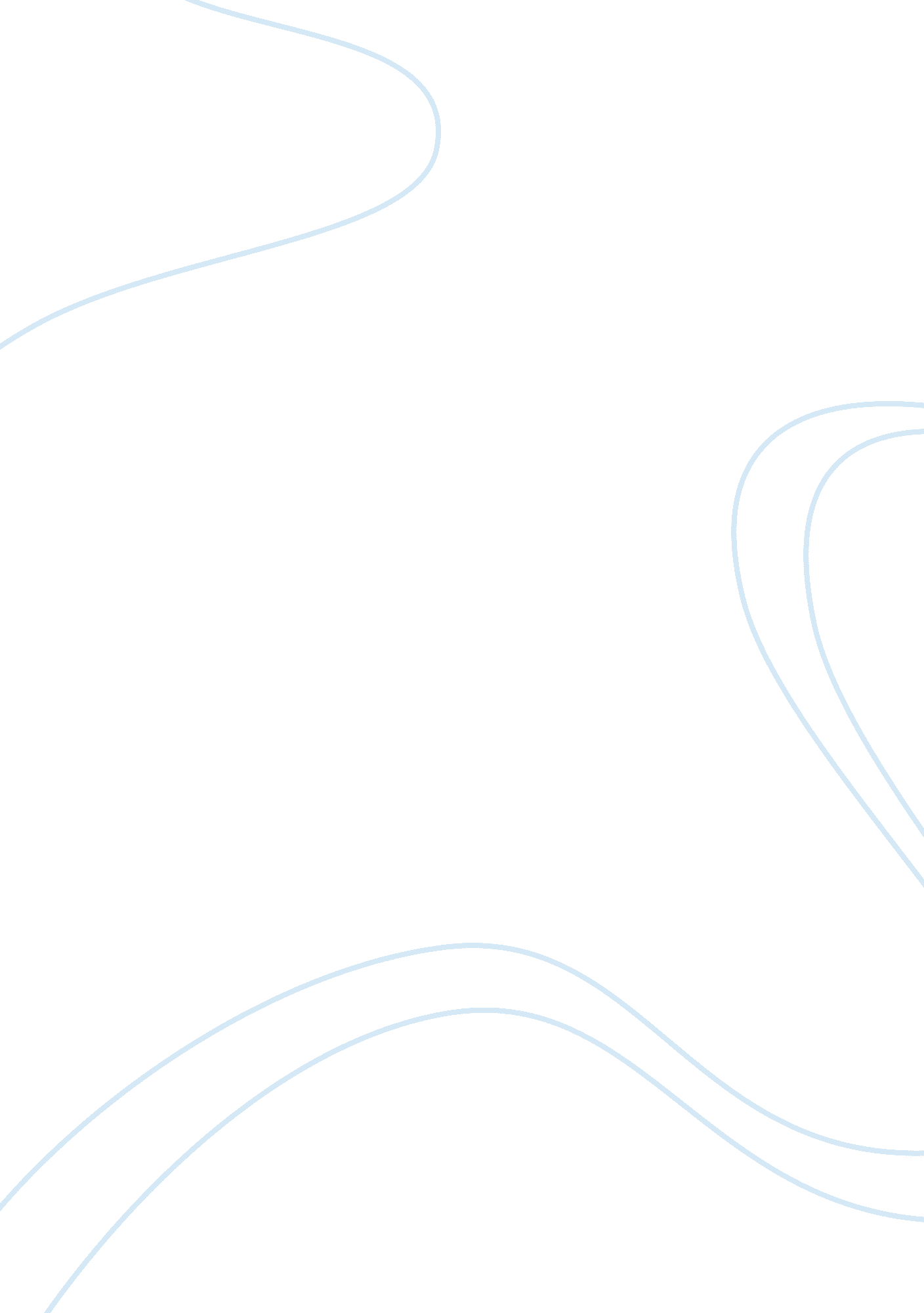 Free essay on about the book "unbroken" by laura hillenbrandEngineering, Aviation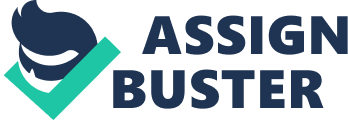 Hillenbrand has a vivid description of the battle period which enables anyone to have a first-hand experience of what Zamperini was going through. Her account of the technological advances like the Norden bombsight which was a top secret, her explanations about the Japanese policy towards POWs and her acknowledgements and footnotes give a keen detail to the kind of research she has undertaken in writing this piece. Her display of Zamperini’s will to survive and live in brutal and unforgiving condition makes “ Unbroken” so thrilling and disturbing. Hillenbrand has a captivating way of presenting the events in the life of Zimperini and the general unfolding of the battle. There is a way she gives the readers a connection with the events and the tribulations of her character making you want to continue reading. She tells her story as an almost continuous and unending flow of captivating suspense. Hillenbrand writes of the former juvenile and former Olympic athlete who ends up as a World War 2 prisoner who survives the tribulations of 47 days on the sea. Louie Zamperini. This character is the focal point of Hillenbrand, but her scope in this exciting book goes far much beyond the life and times of jut a single man. She dwells deeply on the power and zeal of humans to survive. She has an amazing capability of researching which grabs everyone’s attention. The author takes us through the rebellious childhood of Zamperini to him being fully grown nonagenarian. The book almost takes us to meeting his friends, family, his fellow prisoners and comrades in the battle. Hillenbrand gives a vibrant and vivid description of the events through the character’s hardships and survival. She admires Zamperini as a survivor and a brave man but clears the air in the beginning that the tale is not that of hero worship. At first Zaperini is a young thieving, lying and brawling cheat. As the scenes unfold, we are given a mature Zaperini, who has developed a tough skin which acts as armour that helps him endure life-threatening conditions during the 2nd world war and 47 days in the ocean. “ Unbroken” is an impeccable piece of work perfectly written by Hillenbrand on the life of a young athlete who transforms from a young mischievous boy to an Olympic runner and then a bombardier in the World War 2. It goes on to show how the bombardier then proceeds to face the challenge and later emerges victorious. Hillenbrand makes the narrative exciting throughout with a touch of emotion. 